Информация о театральном коллективеНазвание коллектива: Контактное лицо: Адрес:Номер телефона: e-mail:Официальный сайт:Краткая история театрального коллектива: РежиссерФИО: Адрес:Номер телефона: e-mail: Информация о спектаклеНазвание спектакля / постановки: Автор: Длительность спектакля: Направление:Язык:Синопсис:Технический райдерСписок участников (отправляется позже)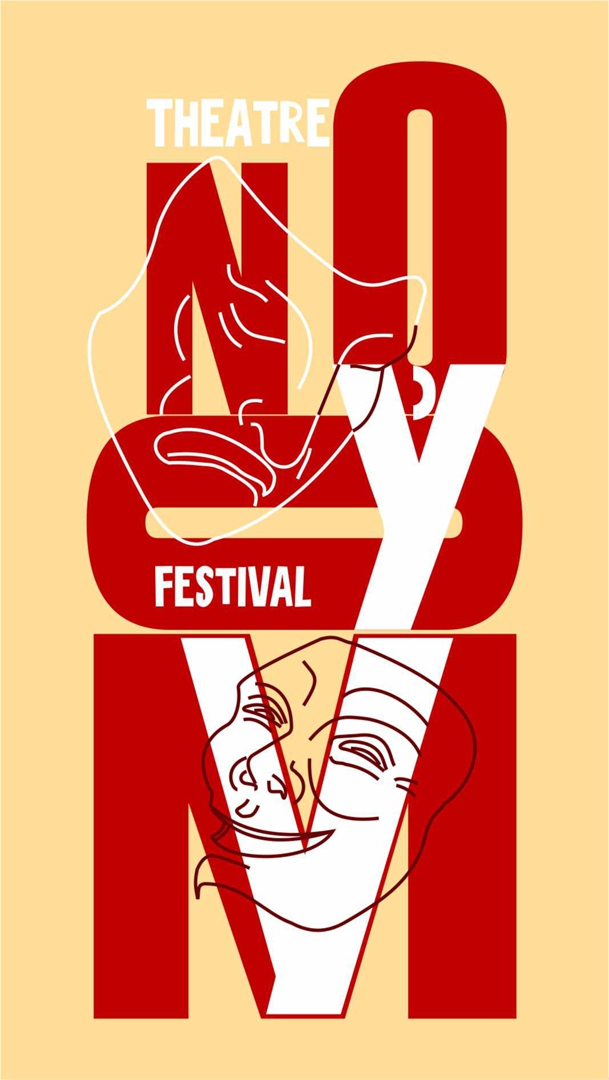 Регистрационная формаФестиваль любительских театров «УMOЎNO»г. Полоцк, Беларусь, 12–14 ноября, 2021Регистрационная форма должна быть отправлена не позднее 1 октября, 2021 на е-mail: polackzviaz@gmail.com№ФамилияИмяВозрастРодной языкРоль в спектакле